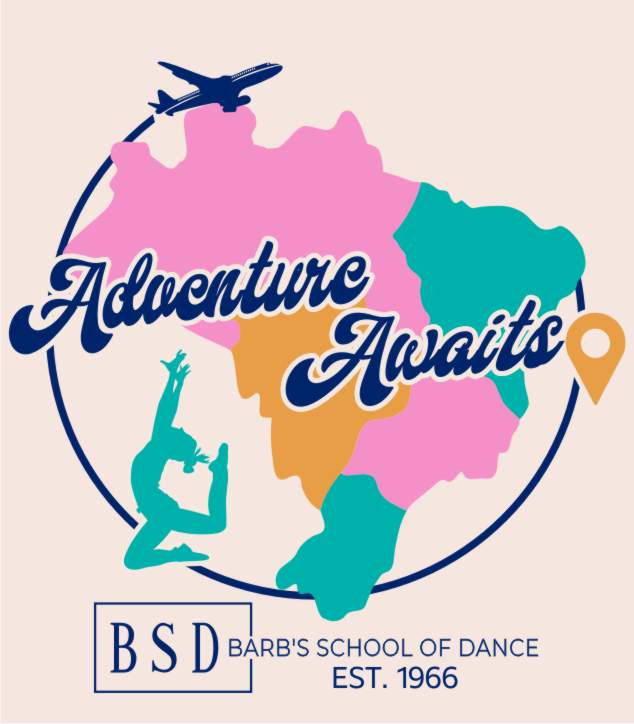 Rehearsal Information & More!Rehearsal is at Columbus Middle School. All costumes, correct shoes, tights, hairpeices and bras must be worn. Each ACT is in the performance and rehearsal order with rehearsal dates and times listed.Dates and times are listed next to each ACT for rehearsals.All rehearsals are at Columbus Middle School, located at 2200 26th St. All Costumes, correct shoes, tights and accessories must be worn.There are not designated rehearsal class moms.  Parents of dancers who need assistance in any way, should stay at rehearsal.  Instructors will not be able to watch after kids or help with changing.  Instructors are available for backstage quick changesENTERING AND EXITING DURING THE RECITALS.  PLEASE FOLLOW THIS TO ENSURE DISRUPTIONS WILL BE LIMITED.AUDIENCE MEMBERS ARE ASKED TO ENTER AT THE BEGINNING OF EACH ACT. PLEASE DO NOT COME AND GO DURING PERFORMANCES UNLESS IT IS NECESSARY.   THIS IS A DISTRACTION TO THE AUDIENCE MEMBERS AND DANCERS. IF YOU ARE ONLY COMING FOR ACT 2 OR 3, PLEASE WAIT TO ENTER UNTIL THE INTERMISSION BETWEEN ACTS.ACT 1 hearsal Wednesday, April 24th,  Doors open at 4p.m.  Acro 1 - 5 4:15 - 5:15.  At 5:30, we will begin with Dance #1 Jet Set and go through the schedule.  If you are NOT in Acro 1 - 5, you can arrive by 5;15p.m.Wednesday, April 24thAcro, Hip Hop, Minis, Musical Theater & Wonderland. Acro 1 - 5 begins at 4:15p.m.  Musical Theatre, arrive by 5:20p.m.  All other dancers arrive by 5:45p.m.  We should be done with this rehearsal by 8:15p.m.  Dancers may leave once they have rehearsed their final number. 1. 6th-12th Musical Theatre Jet Set 2. Acro 1 Walk Like An Egyptian 3. Acro 3 New York City 4. Acro 2 Go Big or Go Home 5. Becky's Rockin Dancers Dirty Bit (SUNDAY ONLY) 6. Acro 4 & up Trying To Speak French 7. Monday 2-3rd Hip Hop Train Ride 8. BSD Minis Jazz California Girls (SUNDAY ONLY) 9. Acro 5 Rome 10. 2nd-3rd Grade Cheer All Around the World 11. Performance Team Hip Hop 2 Let's Travel- "UP" 12. Performance Team Hip Hop 1 Space Ride 13. Performance Team Hip Hop 4 Road Trip- "Carz"                 14. Performance Team Hip Hop 3 Let's Go To A Game- "Winning" 15. BSD Minis Tap Legs (SUNDAY ONLY) 16. Performance Team Hip Hop 6 Barbie's World 17. Performance Team Hip Hop 5 Let's Go To School- "Mean Girls" 18. 4th - 7th Hip Hop American Trip 19. BSD Minis Jazz Barnyard Hoedown (SUNDAY ONLY) 20. BSD Select Company Production Welcome to Wonderland ACT ONE RECITAL INFORMATIONSaturday, April 27th and Sunday April 28th at 3:30p.m.  Dancers should arrive NO later than 3p.m.   Order of performances is listed above.  Act 1 should conclude at approximately 4:30p.m. Any dancer who has no other dances is free to go at the conclusion of ACT1 or welcome to stay and be part of the ACT 3 Finale’. ACT 2 Thursday, April 25th All MOANA Moana, ballet, pointe, lyrical, contemporaryBallet #1 - 10 4:30 - 6:30p.m.  #11 will begin at 6:40p.m.  If you are not in Moana, please arrive by 6:20p.m. Thursday, April 25thBallet, Contemporary, LyricalAll Moana dancers in #1 - 10  4:15p.m.                                                                                 All other dancers arrive by 5:45p.m.  At 6p.m. we will do a complete run of Moana which our Sweetheart Showcase dancers are invited to attend to watch. This rehearsal should be over by 8:15p.m.  Dancers may leave once they have rehearsed their final number.  1. The Story of Te Fiti Te Fiti, Grandma Tala, Maui 2. Pre Pointe   Innocent Warrior 3. Ballet 1 Where You Are 4. Ballet 3 How Far I’ll Go 5. Ballet 2 We Know The Way 6. Pointe Moana Leaves 7. 2nd-3rd Ballet You’re Welcome & Logo Te Pate 8. Ballet 5 I Am Moana 9. Ballet 4 Restore the Heart & TeFiti Awakes 10. Moana Finale We Know The Way 11. 3-6 Contemporary Runaway 12. 9-12 Lyrical To Build A Home 13. Contemporary 1 Two Birds 14. Teen Select Lyrical Hide and Seek 15. Senior Fusion Lyrical Ends Of The Earth 16. 6-8th lyrical Happy Place 17. Contemporary 3 The Funeral 18. 7-12 Contemporary Goin’ To California 19. Junior and Pre-Teen Select Lyrical Roads 20. Senior Select Lyrical Never Love Again 21. Contemporary 2 The Fear 22. 3-5th Lyrical Castle On The Hill 23. Petite Fusion Lyrical Girls 24. Seniors 2024 I Made It 25. Act 2 Finale Dancers ACT TWO RECITAL INFORMATIONSaturday, April 27th and Sunday April 28th.  If your dancer is NOT in Act 1, we still encourage them to arrive BEFORE Act 1 begins at 3:30p.m.   ACT 2 will begin at 4:45p.m. and conclude at approximately 5:45p.m.  Any dancer in Act 2 who has no other dances is free to go at the conclusion of ACT2 or welcome to stay and be part of the ACT 3 Finale’. ACT 3 Friday, April 26thTap, Jazz, Clogging, ProductionsDancers in #1- 5 arrive by 4:15p.m.  All other dancers arrive by 4:45p.m.                              We will rehearse Finale at 6:45p.m. This rehearsal should be over by 8:45p.m.  Dancers may leave once they have rehearsed their final number.  1. Junior & Senior Production Camping Trip 2. Junior Select Jazz Havana 3. 6-8th Jazz Getaway Car 4. Performance Team Tap 1 Mambo Italiano 5. Performance Team Clog 3 Rather Be 6. Performance Team Clog 4-5 All Time Fave 7. Performance Team Tap 2 Hit The Road Jack 8. Performance Team Tap 3 Good To Go 9. Performance Team Tap 4 Love Somebody 10. Performance Team Tap 5 Walking In Memphis 11. Junior Premier Jazz Boy From New York City 12. Pre-Teen Premier Jazz Do My Thing 13. Senior Fusion Jazz Power 14. 2nd-3rd Tap Route 66 15. 4th- 5th Jazz I Got A Girl 16. 6-12th Tap Road Trip 17. Clogging 2 Escapade 18. Clogging 3-4-5 Heads Carolina Tails California 19. Petite Fusion Jazz Candy Hearts 20. Pre-Teen Select Jazz Vibe Check 21. Teen Select Jazz I Am 100% 22. Senior Select Jazz Icon 23. 4th- 5th Jazz Welcome to New York 24. 9-12th Jazz 25. Performance Team Jazz Circus 26. BSD Company Wizard of Oz 27. Finale- All dancers from Act 1, 2 & 3 are welcome to danceACT THREE  RECITAL INFORMATIONSaturday, April 27th and Sunday April 28th.  If your dancer is NOT in Act 1 OR 2, PLEASE ARRIVE BY 5:00P.M. Dancers arriving at our around 5 should go to their dressing rooms immediately.  Parents of these dancers are asked not to enter the auditorium until ACT 2 is over if you are arriving after ACT 2 start time.  ACT 3 will begin at 6:00p.m. and conclude at approximately 7:20p.m. 